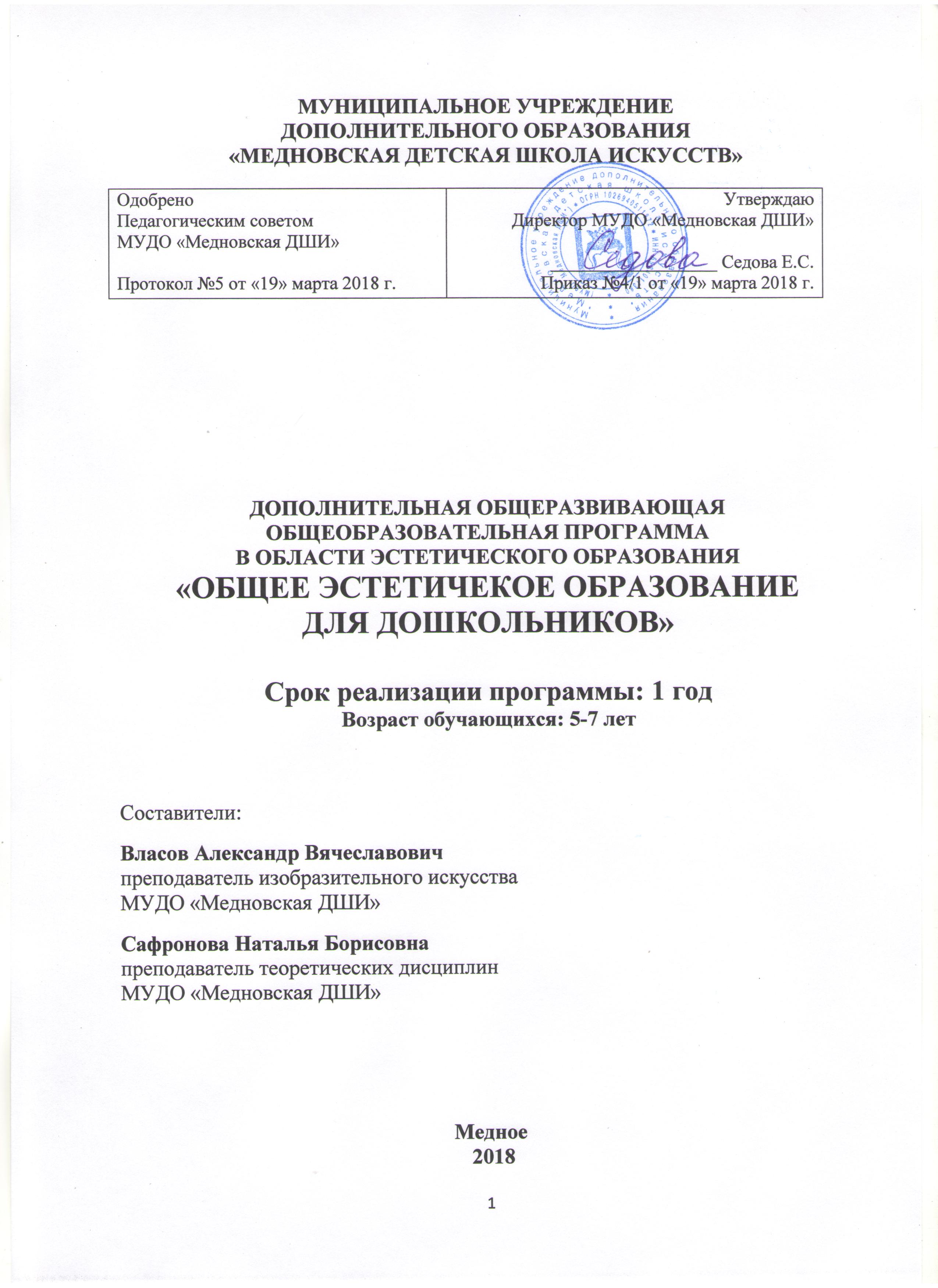 ДОПОЛНИТЕЛЬНАЯ ОБЩЕРАЗВИВАЮЩАЯ
ОБЩЕОБРАЗОВАТЕЛЬНАЯ ПРОГРАММА
В ОБЛАСТИ ИСКУССТВ
«Изобразительное искусство»Возраст обучающихся: 7-10 летСРОК РЕАЛИЗАЦИИ ПРОГРАММЫ: 3 ГОДАСоставитель:Власов Александр Вячеславович,
преподаватель изобразительного искусства
1-й квалификационной категорииМедное2018 г.СодержаниеПояснительная запискаДополнительная общеразвивающая общеобразовательная программа в области художественных искусств «Изобразительное искусство» (далее – «Программа») определяет содержание и организацию образовательного процесса в Муниципальном учреждении дополнительного образования «Медновская детская школа искусств». Настоящая дополнительная общеразвивающая общеобразовательная программа в области художественных искусств «Изобразительное искусство» составлена в соответствии с п. 1 части 4 статьи 12 и пункта 1 части 2 статьи 83 Федерального закона Российской Федерации «Об образовании в Российской Федерации» и «Рекомендаций по организации образовательной и методической деятельности при реализации общеразвивающих программ в области искусств», утвержденных письмом Министерства культуры от 21.11.2013 г. № 191-01-39\06-ГИ с целью определения особенностей организации общеразвивающих программ в области искусств, а также осуществления образовательной и методической деятельности при реализации указанной образовательной программы.Общеразвивающая программа в области искусств «Изобразительное искусство» должна способствовать:эстетическому воспитанию граждан, привлечению наибольшего количества детей к художественному образованию (часть 1 статьи 83) Федерального Закона РФ «Об образовании в Российской Федерации».Программа разрабатывается и утверждается образовательной организацией самостоятельно (часть 5 статьи 12) Федерального Закона РФ «Об образовании в Российской Федерации» с учетом «Рекомендаций по организации образовательной и методической деятельности при реализации общеразвивающих программ в области искусств» (часть 21 статьи 83), а также кадрового потенциала и материально-технических условий МУДО «Медновская ДШИ». Дополнительная общеразвивающая программа в области художественных искусств «Изобразительное искусство» основывается на принципе вариативности для различных возрастных категорий детей и обеспечивает:развитие творческих способностей подрастающего поколения, формирование устойчивого интереса к творческой деятельности. При разработке и реализации общеразвивающих программ в области искусств учитывалась занятость детей в общеобразовательных организациях, т.е. параллельное освоение детьми основных общеобразовательных программ.С целью привлечения наибольшего количества детей к художественному образованию, обеспечения доступности художественного образования срок реализации общеразвивающей программы составляет 3 года. По окончании освоения общеразвивающей программы в области художественных искусств «Изобразительное искусство» выпускникам выдается документ, форма которого разрабатывается МУДО «Медновская ДШИ» самостоятельно. Минимум содержания общеразвивающей программы
в области художественного искусства «Изобразительное искусство»Минимум содержания общеразвивающей программы в области искусств «Изобразительное искусство» обеспечивает развитие значимых для образования, социализации, самореализации подрастающего поколения интеллектуальных и художественно-творческих способностей ребенка, его личностных и духовных качеств. Дополнительная общеразвивающая программа в области искусств «Изобразительное искусство» реализуется посредством:личностно-ориентированного образования, обеспечивающего творческое и духовно-нравственное самоопределение ребенка, а также воспитания творчески мобильной личности, способной к успешной социальной адаптации в условиях быстро меняющегося мира;вариативности образования, направленного на индивидуальную траекторию развития личности;обеспечения для детей свободного выбора общеразвивающей программы в области того или иного вида искусств, а также, при наличии достаточного уровня развития творческих способностей ребенка, возможности его перевода с дополнительной общеразвивающей программы в области искусств «Изобразительное искусство» на обучение по предпрофессиональной программе в области искусств «Изобразительное искусство».При реализации данной общеразвивающей программы МУДО «Медновская ДШИ» устанавливает самостоятельно:планируемые результаты освоения образовательной программы;график образовательного процесса и промежуточной аттестации; содержание и форму итоговой аттестации;систему и критерии оценок.Планируемые результаты освоения обучающимися
программы «Изобразительное искусство»Реализация общеразвивающей программы в области искусств «Изобразительное искусство» способствует:формированию у обучающихся эстетических взглядов, нравственных установок и потребности общения с духовными ценностями, произведениями искусства;воспитанию активного слушателя, зрителя, участника творческой самодеятельности.С этой целью содержание общеразвивающих программ в области искусств основывается на реализации учебных предметов как в области художественно-творческой деятельности, так и в области историко-теоретических знаний об искусстве. Содержание учебных предметов направлено на формирование у обучающихся общих историко-теоретических знаний об искусстве и технологиях, приобретение детьми начальных, базовых художественно-творческих умений и навыков в изобразительном искусстве. Результатом освоения дополнительной общеразвивающей программы в области искусств «Изобразительное искусство» является приобретение обучающимися следующих знаний, умений и навыков:в области художественного творчества:знания терминологии изобразительного искусства;умений грамотно изображать с натуры и по памяти предметы (объекты) окружающего мира;умения создавать художественный образ на основе решения технических и творческих задач;умения самостоятельно преодолевать технические трудности при реализации художественного замысла;навыков анализа цветового строя произведений живописи;навыков работы с подготовительными материалами: этюдами, набросками, эскизами;навыков передачи объема и формы, четкой конструкции предметов, передачи их материальности, фактуры с выявлением планов, на которых они расположены;навыков подготовки работ к экспозиции.знания об объектах живой природы, особенностей работы над пейзажем, архитектурными мотивами;знания способов передачи большого пространства, движущейся и постоянно меняющейся натуры, законов линейной перспективы, равновесия, плановости;умения изображать окружающую действительность, передавая световоздушную перспективу и естественную освещенность;умения применять навыки, приобретенные на предметах «рисунок», «живопись», «композиция».в области историко-теоретической подготовки:знания основных этапов развития изобразительного искусства;умения использовать полученные теоретические знания в художественной деятельности;первичных навыков восприятия и анализа художественных произведений различных стилей и жанров, созданных в разные исторические периоды.Освоение учащимися программы «Изобразительное искусство» завершается итоговой аттестацией учащихся, проводимой образовательным учреждением.Результаты освоения общеразвивающей программы «Изобразительное искусство» по учебным предметам учебного плана должны отражать: по предмету «Рисунок»:знание понятий: «пропорция», «симметрия», «светотень»; знание законов перспективы; умение использования приемов линейной и воздушной перспективы; умение моделировать форму сложных предметов тоном; умение последовательно вести длительную постановку; умение рисовать по памяти предметы в разных несложных положениях; умение принимать выразительное решение постановок с передачей их эмоционального состояния; навыки владения линией, штрихом, пятном; навыки в выполнении линейного и живописного рисунка; навыки передачи фактуры и материала предмета; навыки передачи пространства средствами штриха и светотени по предмету «Живопись»:знания классического художественного наследия, художественных школ;умения в работе с натуры опираться на опыт мастеров реалистической живописи; умения раскрывать образное и живописно-пластическое решение в творческих работах; умения использовать изобразительно-выразительные возможности рисунка и живописи; навыков самостоятельно применять различные художественные материалы и техники в творческой работе.по предмету «Беседы об искусстве»:сформированный комплекс первоначальных знаний об искусстве, его видах и жанрах, направленный на формирование эстетических взглядов, художественного вкуса, пробуждение интереса к искусству и деятельности в сфере искусства; знание особенностей языка различных видов искусства; первичные навыки анализа произведений искусства; навыки восприятия художественного образа. знание основных этапов развития изобразительного искусства первичные знания о роли и значении изобразительного искусства в системе культуры, духовно-нравственном развитии человека знание основных понятий изобразительного искусства знание основных художественных школ в западноевропейском и русском искусстве сформированный комплекс знаний об изобразительном искусстве, направленный на формирование эстетических взглядов, художественного вкуса,пробуждение интереса к изобразительному искусству и деятельности в сфере изобразительного искусства умение выделять основные черты художественного стиля умение выявлять средства выразительности, которыми пользуется художник умение в устной и письменной форме излагать свои мысли о творчестве художников навыки по восприятию произведения изобразительного искусства, умению выражать к нему свое отношение, проводить ассоциативные связи с другими видами искусств навыки анализа творческих направлений и творчества отдельного художника навыки анализа произведения изобразительного искусства.Доля преподавателей, имеющих высшее профессиональное образование, составляет не менее 10 процентов в общем числе преподавателей, обеспечивающих образовательный процесс по общеразвивающей программе.Учебный год для педагогических работников составляет 44 недели, из которых 33 недели – реализация аудиторных занятий. В остальное время деятельность педагогических работников должна быть направлена на методическую, творческую, культурно-просветительскую работу, а также освоение дополнительных профессиональных образовательных программ.Реализация общеразвивающей программы обеспечивается учебно-методической документацией (учебниками, учебно-методическими изданиями, конспектами лекций, аудио и видео материалами) по всем учебным предметам.Внеаудиторная (домашняя) работа обучающихся также сопровождается методическим обеспечением и обоснованием времени, затрачиваемого на ее выполнение. Внеаудиторная работа используется обучающимися на выполнение домашнего задания, просмотры видеоматериалов в области искусств, посещение учреждений культуры (театров, филармоний, цирков, концертных залов, музеев и др.), участие обучающихся в творческих мероприятиях, проводимых образовательной организацией. Выполнение обучающимся домашнего задания контролируется преподавателем.Реализация общеразвивающей программы по возможности обеспечивается доступом каждого обучающегося к библиотечным фондам и фондам фонотеки, аудио и видеозаписей, формируемым в соответствии с перечнем учебных предметов учебного плана.Библиотечный фонд МУДО «Медновская ДШИ» укомплектован печатными и электронными изданиями основной и дополнительной учебной и учебно-методической литературы по всем учебным предметам. Библиотечный фонд помимо учебной литературы включает официальные, справочно-библиографические и периодические издания в расчете 2 экземпляра на каждые 100 обучающихся.IV. Учебный планПриобщение подрастающего поколения к художественному искусству, постижение основ предусматривается при реализации данной программы посредством аудиторных и внеаудиторных (самостоятельных) занятий. При этом аудиторные занятия проводятся по группам (групповые и мелкогрупповые занятия) и индивидуально. Количество обучающихся при групповой форме занятий - от 8 человек, мелкогрупповой форме - от 4-х до 6 человек. Продолжительность академического часа устанавливается Уставом МУДО «Медновская ДШИ» и составляет 45 минут. Объем самостоятельной (домашней) работы обучающихся в неделю по учебным предметам определяется МУДО «Медновская ДШИ» самостоятельно с учетом параллельного освоения детьми общеобразовательных программ (программ начального общего, основного общего и среднего общего образования). Данный учебный план является частью дополнительной общеразвивающей программы «Изобразительное искусство», он отражает структуру программы, определяет содержание и организацию образовательного процесса в школе. Учебный план разработан МУДО «Медновская ДШИ» самостоятельно. Он разработан с учетом графика образовательного процесса по реализуемой образовательной программе и сроков обучения в МУДО «Медновская ДШИ». Учебный план определяет перечень, последовательность изучения учебных предметов по годам обучения и учебным полугодиям, формы промежуточной аттестации, объем часов по каждому учебному предмету (максимальную, самостоятельную и аудиторную нагрузку обучающихся).В учебном плане, предусматриваются разделы – промежуточная аттестация и итоговая аттестация. Предметные области образовательной программы состоят из учебных предметов. Рабочие учебные планы МУДО «Медновская ДШИ» сгруппированы по следующим предметным областям: учебные предметы художественной и историко-теоретической подготовки.При реализации дополнительной общеразвивающей программы в области художественного искусства «Изобразительное искусство» со сроком обучения 3 года общий объем аудиторной учебной нагрузки обязательной части составляет 363 часа, в том числе по предметным областям (ПО) и учебным предметам (УП):ПО.01. Художественная подготовка: УП.01. Рисунок - 198 часов,УП.02. Живопись – 99 часовПО.02. Историко-теоретическая подготовка:УП.01. Беседы об искусстве - 99 часов.Учебный план по дополнительной общеразвивающей общеобразовательной программе«Изобразительное искусство»Срок реализации – 3 годав колонках 8 и 9 цифрой указываются учебные полугодия за весь период обучения, в которых проводится промежуточная аттестация обучающихся. Номера учебных полугодий обозначают полный цикл обучения - 6 учебных полугодий за 3 года. При выставлении многоточия после цифр необходимо считать «и так далее» (например «1,3....5» имеются в виду все нечётные учебные полугодия, включая 5;«1-5» - и чётные и нечётные учебные полугодия с 1-го по 5-е). Форма промежуточной аттестации (колонка 8), а также время её проведения в течение учебного полугодия, устанавливается Школой самостоятельно в счёт аудиторного времени, предусмотренного на  учебный  предмет.Примечание к учебному плану.При реализации образовательной программы устанавливаются следующие виды учебных занятий и численность обучающихся: мелкогрупповые занятия - до 11 человек;Объём самостоятельной работы обучающихся в неделю по учебным предметам обязательной и вариативной частей в среднем за весь период обучения определяется с учётом минимальных затрат на подготовку домашнего задания, параллельного освоения детьми программ начального и основного общего образования. По учебным предметам обязательной и вариативной частей объём самостоятельной нагрузки обучающихся планируется следующим образом:«Рисунок»- 2 чаас в неделю «Беседы об искусстве» - 0,5 часа в неделю;-«Живопись»- 1час в неделюГРАФИК ОБРАЗОВАТЕЛЬНОГО ПРОЦЕССАдополнительной общеразвивающей программы в области художественного искусства «Изобразительное искусство» срок обучения - 3 годаМ.П.Расшифровка графика промежуточной и итоговой аттестациидополнительной общеразвивающей программы в области художественного искусства «Изобразительное искусство»срок обучения 3 годСистема и критерии оценок промежуточной
и итоговой аттестации результатов освоения
дополнительной общеразвивающей программы
в области художественного искусства
«Изобразительное искусство»Оценочная деятельность педагога – один из важнейших аспектов педагогического труда.Организация и совершенствование любого вида деятельности, в том числе учебно-познавательной, без оценки невозможна, так как оценка является одним из ее компонентов, ее регулятором показателем результативности и социальной востребованности этой деятельности. Вместе с тем подходы к оценке, ее критерии четко определены, поэтому оценка выполняет все свои основные функции, в том числе и формирования самооценки как основы саморегуляции и внутренней мотивации.Достаточно высокий уровень обучения в школе, а также индивидуальная форма обучения и воспитания юного художника требуют от педагога не только дифференцированного, индивидуального подхода к оценке, но и соблюдения и выполнения определенных профессиональных норм и требований к художественной подготовке учеников.	Критерии оценки качества подготовки обучающегося должны позволить:определить уровень освоения обучающимся материала, предусмотренного учебной программой по учебному предмету;оценить умение обучающегося использовать теоретические знания при выполнении практических задач;оценить обоснованность изложения ответа.Текущий контроль успеваемости обучающихся и промежуточная аттестация проводятся в счет аудиторного времени, предусмотренного на учебный предмет.В качестве средств текущего контроля успеваемости, промежуточной и итоговой аттестации в МУДО «Медновская ДШИ» используются зачеты, контрольные работы, устные опросы, письменные работы, тестирование, выставки работ. В процессе промежуточной аттестации обучающихся в учебном году устанавливается не более трех зачетов. В МУДО «Медновская ДШИ» разработаны критерии оценок промежуточной аттестации, текущего контроля успеваемости обучающихся, итоговой аттестации. С этой целью создаются фонды оценочных средств, включающие типовые задания, контрольные работы, тесты и методы контроля, позволяющие оценить приобретенные знания, умения и навыки. Фонды оценочных средств разрабатываются и утверждаются МУДО «Медновская ДШИ» самостоятельно. Фонды оценочных средств соответствуют целям и задачам общеразвивающей программы в области художественного искусства «Изобразительное искусство» и её учебному плану. Критерии оценок по предмету «Рисунок»Видами контроля по учебному предмету «Рисунок» являются текущая, промежуточная и итоговая аттестации. Текущая аттестация проводится с целью контроля качества освоения конкретной темы или раздела по учебному предмету. Текущая аттестация проводится ведущим преподавателем в форме тестирования, устных опросов, различных видов творческих и практических заданий. Все необходимые примеры форм текущего контроля, находятся в фонде оценочных средств. Промежуточная аттестация проводится по полугодиям в форме просмотра учебных работ комиссией, состоящей из преподавателей, оценки заносятся в классный журнал. Виды и формы промежуточной аттестации: • Контрольный урок - (проводится в счет аудиторного времени); • Зачет - творческий просмотр. Итоговая аттестация в третьем классе проводится в форме просмотра рисунков за 3 год обучения и выполнения контрольной работы (зачет).По результатам текущей и промежуточной аттестации выставляются оценки: «отлично», «хорошо», «удовлетворительно».Оценка 5 «отлично» Предполагает: • самостоятельный выбор формата; • правильную компоновку изображения в листе; • последовательное, грамотное и аккуратное ведение построения; • умелое использование выразительных особенностей применяемого графического материала;.• владение линией, штрихом, тоном; • умение самостоятельно исправлять ошибки и недочеты в рисунке; умение обобщать рисунок и приводить его к целостности; • творческий подход. Оценка 4 «хорошо» Допускает: • некоторую неточность в компоновке; • небольшие недочеты в конструктивном построении; • незначительные нарушения в последовательности работы тоном, как следствие, незначительные ошибки в передаче тональных отношений; • некоторую дробность и небрежность рисунка. Оценка 3 «удовлетворительно» Предполагает: • грубые ошибки в компоновке; • неумение самостоятельно вести рисунок; • неумение самостоятельно анализировать и исправлять допущенные ошибки в построении и тональном решении рисунка; • однообразное использование графических приемов для решения разных задач; • незаконченность, неаккуратность, небрежность в рисунке. Критерии оценок по предмету «Живопись»Итоговая аттестация в третьем классе проводится в форме просмотра рисунков за 3 год обучения и выполнения контрольной работы (экзамен).По результатам текущей и промежуточной аттестации выставляются оценки: «отлично», «хорошо», «удовлетворительно». Оценка 5 «отлично» Предполагает: - самостоятельный выбор формата; - грамотно компоновать сложные натюрморты; - грамотно строить цветовые гармонии; - грамотно передавать световоздушную среду и особенности освещения; - грамотно передавать пропорции и объем предметов в пространстве, плановость; - грамотно передавать материальность различных фактур во взаимосвязи; - умение самостоятельно исправлять ошибки и недочеты в работе;- творческий подход.Оценка 4 «хорошо» Допускает: - некоторую неточность в компоновке; - небольшие недочеты в построении цветовой гармонии; - небольшие недочеты в передаче световоздушной среды и особенностией освещения; - небольшие недочеты в передаче пропорции и объема предметов в пространстве, плановость; - небольшие недочеты в передаче материальности различных фактур во взаимосвязи; - некоторую дробность и небрежность в работе.Оценка 3 «удовлетворительно» Предполагает: - грубые ошибки в компоновке; - неумение самостоятельно строить цветовые гармонии; - неумение самостоятельно анализировать и исправлять допущенные ошибки в передаче пропорций предметов, световоздушной среды, особенностией освещения; - однообразное использование живописных приемов для решения разных задач; - незаконченность, неаккуратность, небрежность в работе.Критерии оценок по предмету «Беседы об искусстве»Итоговая работа проводится на последнем занятии полугодия в рамках аудиторного занятия в течение 1 урока. Оценка работ учащихся ставится с учетом прописанных ниже критериев.Методические рекомендации по критериям оценивания работ учащихсяТестовые задания – задания с выбором ответа. Тест составляется из вопросов изученного курса на уровне «ученик должен знать» (требования к уровню подготовки обучающихся).«5» (отлично) – 90% - 100% правильных ответов;«4» (хорошо) – 70% - 89% правильных ответов;«3» (удовлетворительно) – 50% - 69% правильных ответов.Устный опрос - проверка знаний в форме беседы, которая предполагает знание терминологии предмета, выразительных средств искусства, владение первичными навыками анализа произведений искусства.«5» (отлично) – учащийся правильно отвечает на вопросы преподавателя, ориентируется в пройденном материале;«4» - учащийся ориентируется в пройденном материале, допустил 1-2 ошибки;«3» – учащийся часто ошибался, ответил правильно только на половину вопросов.Подготовка творческого проекта – форма проверки знаний и умений в виде выполнения творческого задания, например, подготовка презентации, сочинения, выполнение творческой композиции.«5» (отлично) – учащийся демонстрирует высокий уровень владения материалом, тема проекта полностью раскрыта, оригинальна форма подачи проекта;«4» - учащийся ориентируется в пройденном материале, но недостаточно полно раскрыта тема проекта;«3» – тема проекта не раскрыта, форма подачи не отличается оригинальностью.Оценка, полученная на экзамене, заносится в экзаменационную ведомость.В свидетельство об окончании школы оценка выставляется в баллах с соответствующей словесной характеристикой.Оценка качества реализации программы «Изобразительное искусство» включает в себя текущий контроль успеваемости, промежуточную и итоговую аттестацию обучающихся.В качестве средств текущего контроля успеваемости школой используются контрольные работы, устные опросы, письменные работы, тестирование, академические концерты, прослушивания, технические зачеты. Текущий контроль успеваемости обучающихся проводится в счет аудиторного времени, предусмотренного на учебный предмет.Промежуточная аттестация проводится в форме контрольных уроков, зачетов и экзаменов. Контрольные уроки, зачёты и экзамены проходят в виде академических концертов, исполнения концертных программ, письменных работ и устных опросов. Контрольные уроки и зачеты в рамках промежуточной аттестации проводятся на завершающих полугодие учебных занятиях в счет аудиторного времени, предусмотренного на учебный предмет. Экзамены проводятся во время аудиторных учебных занятий. По завершении изучения учебных предметов по итогам промежуточной аттестации обучающимся выставляется оценка, которая заносится в свидетельство об окончании школы. Для аттестации обучающихся в школе созданы фонды оценочных средств, включающие типовые задания, контрольные работы, тесты и методы контроля, позволяющие оценить приобретенные знания, умения и навыки. По окончании каждой четверти учебного года оценки выставляются по каждому учебному предмету.VII. Программа творческой, методической
и культурно-просветительской деятельности
МУДО «Медновская ДШИ»Программа творческой, методической и культурно - просветительской деятельности (далее программа) разрабатывается МУДО «Медновская ДШИ» на каждый учебный год самостоятельно, утверждается приказом директора и является неотъемлемой частью дополнительной общеразвивающей общеобразовательной программы в области художественного искусства «Изобразительное искусство», реализуемой в МУДО «Медновская ДШИ» и отражается в общем плане работы учреждения в соответствующих разделах. Цель:Создание в МУДО «Медновская ДШИ» комфортной развивающей образовательной среды для обеспечения высокого качества образования, его доступности, открытости, привлекательности для обучающихся, их родителей (законных представителей) и всего общества, а также духовно-нравственного развития, эстетического воспитания и художественного становления личности.Задачи программы:- Организация творческой деятельности обучающихся путем проведения (конкурсов, фестивалей, мастер-классов, олимпиад, творческих встреч, и др.); - Организация посещения обучающимися учреждений и организаций культуры сферы культуры и искусства: концертных залов в МКУ КДЦ «Медновский»выставочных художественных залов (Тверская областная картинная галерея, музейно-выставочный центр им. Лизы Чайкиной, Тверской городской музейно-выставочный центр»);театров, филармонии г. Твери.- Организация творческой, методической и культурно-просветительской деятельности совместно с МОУ «Медновской СОШ», д/с «Медновский», д/с «Родничок», МКУ КДЦ «Медновский». - Использование в образовательном процессе образовательных технологий, основанных на лучших достижениях отечественного образования в сфере культуры и искусства, а также современного развития художественного искусства и образования; Обеспечение программы «Изобразительное искусство» учебно-методической документацией по всем учебным предметам, для самостоятельной работы обучающихся.Для эффективного осуществления творческой деятельности на Художественном отделении МУДО «Медновская ДШИ» ежегодно проводятся: Конкурсы и олимпиады:- школьная конкурс «Новогодняя открытка»;- школьный конкурс на сюжеты Пасхи;- олимпиады по Беседам об искусствеВыставки:- «Посвящение в юные художеники»;- персональные выставки;- участие в выставках, проводимых для жителей села и района.Требования к условиям реализации программы 
«Изобразительное искусство»Материально-технические условия МУДО «Медновская ДШИ» обеспечивает возможность достижения обучающимися результатов, предусмотренных общеразвивающей программой.Материально-техническая база МУДО «Медновская ДШИ» соответствует санитарным и противопожарным нормам, нормам охраны труда. В школе соблюдаются своевременные сроки текущего и капитального ремонта.Минимально необходимый для реализации общеразвивающей программы перечень учебных аудиторий, специализированных кабинетов и материально-технического обеспечения соответствует профилю общеразвивающей программы.I.Пояснительная записка 4II.Минимум содержания общеразвивающей программы в области искусств «Изобразительное искусство»5IIIПланируемые результаты освоения обучающимися программы «Изобразительное искусство»5IVУчебный план8VГрафик образовательного процесса13VIСистема и критерии оценок промежуточной и итоговой аттестации результатов освоения дополнительной общеразвивающей программы в области художественного искусства «Изобразительное искусство»15VIIПрограмма творческой, методической и культурно- просветительской деятельности20VIIIТребования к условиям реализации программы «Изобразительное искусство»22Индекс предметных областей, разделов и учебных предметовНаименование частей, предметных областей, разделов и учебных предметовМаксимальная учебная нагрузкаСамост. работаАудиторные занятия (в часах)Аудиторные занятия (в часах)Аудиторные занятия (в часах)Промежуточная и итоговая аттестация(по полугодиям)Промежуточная и итоговая аттестация(по полугодиям)Распределение по годам обученияРаспределение по годам обученияРаспределение по годам обученияИндекс предметных областей, разделов и учебных предметовНаименование частей, предметных областей, разделов и учебных предметовТрудоёмкость в часахТрудоёмкость в часахГрупповые занятиямелко групповыеиндивидуальн ые занятияЗачёты,контрольные урокиЭкзамены1-й класс2-й класс3-й класс123456789101112Структура и объём ОПСтруктура и объём ОП741345396396396количество недель аудиторных занятийколичество недель аудиторных занятийколичество недель аудиторных занятийСтруктура и объём ОПСтруктура и объём ОП741345396396396333333Обязательная частьОбязательная часть741345396396396недельная нагрузка в часахнедельная нагрузка в часахнедельная нагрузка в часахПО.01.Изобразительноетворчество594297297297297ПО.01.УП.01Рисунок3961981982,4222ПО.01.УП.02Живопись19899992,4,6111ПО.02Теория и история искусств14748999999ПО.02.УП.01Беседы об искусстве14748992,4,6111Аудиторная нагрузка по двум предметным областямАудиторная нагрузка по двум предметным областям741396396396444Максимальная нагрузка по двумпредметным областямМаксимальная нагрузка по двумпредметным областям741345396396396444Количество контрольных уроков, зачётов, экзаменов по двум предметным областямКоличество контрольных уроков, зачётов, экзаменов по двум предметным областям8В.00Вариативная частьВ.01.УП.01ЖивописьВ.01.УП.02РисунокВсего аудиторная нагрузка с учётом вариативной частиВсего аудиторная нагрузка с учётом вариативной части741396396396444Всего максимальная нагрузка сучётом вариативной частиВсего максимальная нагрузка сучётом вариативной части741345396396396444Всего количество контрольных уроков, зачётовВсего количество контрольных уроков, зачётов8КлассСентябрьСентябрьСентябрьСентябрьСентябрьОктябрьОктябрьОктябрьОктябрьОктябрьНоябрьНоябрьНоябрьНоябрьДекабрьДекабрьДекабрьДекабрьДекабрьЯнварьЯнварьЯнварьЯнварьФевральФевральФевральФевральФевральМартМартМартМартАпрельАпрельАпрельАпрельМайМайМайМайИюньИюньИюньИюньИюльИюльИюльАвгустАвгустАвгустАвгустСводные данные по бюджету времени в неделюСводные данные по бюджету времени в неделюСводные данные по бюджету времени в неделю1 -34-1011-1718-2425-3001-0809-1516-2223-2829.10-07.1108-1213-1920-2627-3001-0304-1011-1718-2425-2829.12-09.0110-1415-2122-2829-3101-0405-1112-1819-2526-2801-0405-1112-1819-2425-03-01.0402-0809-1516-2223-2930.04-06.0507-1314-2021-271 – 78 – 1415 – 2122 – 2829.06-05.076 – 1213 – 1920 – 263 – 910 – 1617 – 2324 – 31Аудиторные занятияКаникулыВсего1=================3319522=================3319523=================3319529957156Обозначения:Аудиторные занятия -Каникулы-№Предметы 1 класс1 класс2 класс2 класс3 класс3 класс1.РисунокПросмотр работПросмотр работИтоговый просмотр работ2.ЖивописьПросмотр работПросмотр работПросмотр работ3.Беседы об искусствеКонтрольный урокКонтрольный урокКонтрольный урок